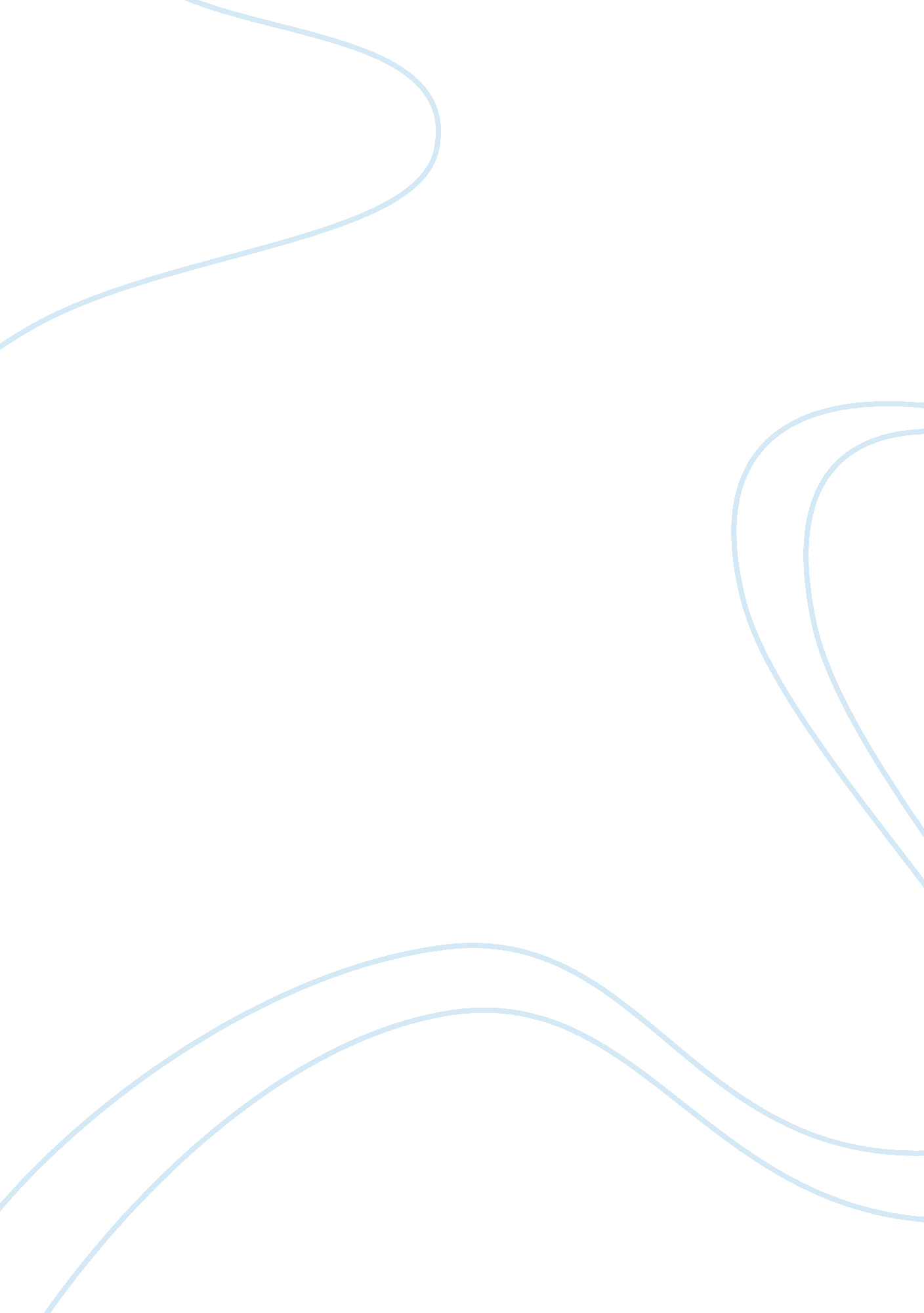 Have you been influenced by your family history or culture, or the family environ...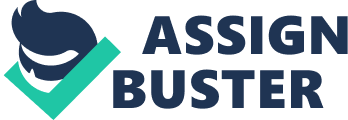 Who am and How I Have Been influenced: I am a Chinese minority originally from Indonesia. I have experienced living in an environment where I was not welcomed due to my ethnicity. I was actually a victim of a riot which took place in 1998 against those that were Chinese. My family upbringing and my roots certainly influence who I am today but additionally, my experiences add to the character that has become mine. I have seen and experienced racism and violence towards others who were perceived as different simply because of where they were from or what family they were born into. 
I feel most passionately about love as it is the emotion that feeds the world’s soul. With so many people sharing a planet and so many different characteristics, ideologies, concepts, opinions, dreams, aspirations and life styles, the world should be a happy melting pot of culture and celebrated differences. Sadly, this is not the case at all. I dream of living in a world, or even a community where qualities such as acceptance, love, kindness and understanding are the centrifugal emotions and attitudes. I hope to one day see a world that is almost void of racism, war, hatred, prejudice, greed, violence and unkindness. I feel strongly that if we all made an effort to celebrate the things which make us different, we would have a much easier time forming long and lasting friendships and partnerships with others. This would ultimately lead to a peaceful and symbiotic coexistence for everyone on the planet. 
I feel that I am an extremely ambitious individual and capable of a myriad of tasks at once. I fell strongly that I am best suited to be an entrepreneur, and a self made one at that. I am dedicated to my education, as well as to hard work and studying in order to surpass the expectations and ideologies of my parents and grandparents before me. I look forward to building my own company from the ground up and watching it flourish through all of my hard work and dedication. I hope that in some small way, I can create a sense of happiness and acceptance among the people that I meet and work with in such a way that a spirit of kindness and individuality will seep into the lives of everyone I know and then everyone that those individuals know and so on. 
I am grateful for my heritage and for the most part, proud of it. I have seen racism and conflicts between ethnic groups in my life which saddens me. I believe these events have made me a stronger person as well as one who is aware of the horrors of a racist attitude. Just as an attitude of racism infects those that it touches, I strive for my attitude of acceptance and love to affect all those I know and will know in the future in such a way that I can be a part of making this world a little better than it was before me. 